 TÜRK-ALMAN ÜNİVERSİTESİ2021/2022 AKADEMİK YILIERASMUS+ STAJ HAREKETLİLİĞİ BAŞVURU FORMUAdı – SoyadıDoğum Tarihi/ YeriÖğrenci No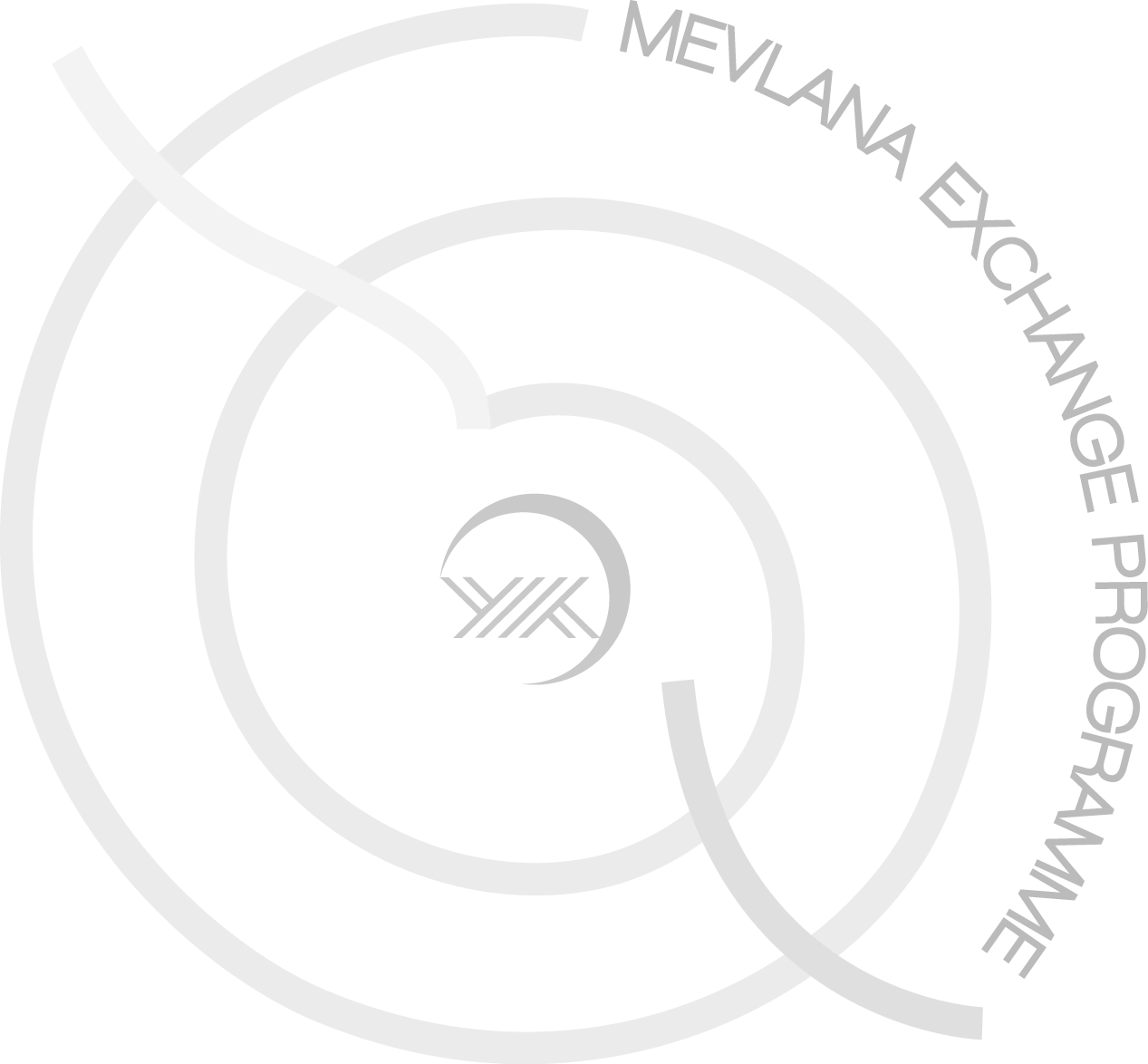 Öğrenim KademesiLisans    Yüksek Lisans    DoktoraUyruğu(Diğer ülke vatandaşlığınız varsa belirtiniz)FakülteBölüm / ProgramSınıfNot OrtalamasıStaj Yapılması Planlanan Kurum ve Tarih Aralığı(Kabul Mektubu getirilmesi durumunda)E-postaTelefonAdresTarih ve İmza